Положениео внутренней системе оценки качества образования вМБУ ДО «Темниковская школа искусств им. Л.И. Воинова»Общие положенияНастоящее Положение определяет цели, задачи, принципы системы   оценки качества образования в школе, ее организационную и функциональную структуру, реализацию (содержание процедур контроля и экспертной  оценки качества образования) и общественное участие в оценке и контроле качества образования.Положение представляет собой нормативный документ, разработанный в соответствии с нормативными правовыми актами Российской Федерации, Уставом школы и локальными актами, регламентирующими реализацию процедур контроля и оценки качества образования в школе.Система оценки качества образования представляет собой совокупность организационных структур, норм и правил, диагностических и оценочных процедур, обеспечивающих на единой основе оценку образовательных достижений обучающихся, эффективности образовательных программ с учетом запросов основных пользователей результатов системы оценки качества образования.Основными пользователями результатов системы оценки качества образования школы являются: преподаватели, обучающиеся и их родители.Школа обеспечивает проведение необходимых оценочных процедур, разработку и внедрение модели системы оценки качества, обеспечивает оценку, учет и дальнейшее использование полученных результатов.Положение распространяется на деятельность всех педагогических работников школы, осуществляющих профессиональную деятельность в соответствии с трудовыми договорами, в том числе на педагогических работников, работающих по совместительству.В настоящем Положении используются следующие термины:Качество образования – интегральная характеристика системы образования, отражающая степень соответствия условий образовательного процесса нормативным требованиям, критериям, определяемым ФГТ и социальным запросам.Качество условий – это выполнение санитарно-гигиенических норм организации образовательного процесса; реализация мер по обеспечению безопасности обучающихся в организации образовательного процесса.ФГТ определяют обязательный минимум содержания общеобразовательных программ в области искусств, максимальный объем учебной нагрузки обучающихся, требования к уровню подготовки выпускников, требования к условиям организации образовательного процесса.Критерий – признак, на основании которого производится оценка, классификация оцениваемого объекта.Мониторинг  в системе образования – комплексное аналитическое отслеживание процессов, определяющих количественно-качественные изменения качества образования, результатом которого является выявление их соответствия законодательным, нормативно-правовым, инструктивно-методическим документам об образовании.Экспертиза – всестороннее изучение и анализ состояния образовательного процесса, условий и результатов образовательной деятельности.Измерение – оценка уровня образовательных достижений с помощью контрольных работ, контрольных уроков, тестов, анкет и др.Оценка качества образования осуществляется посредством:системы внутришкольного контроля;лицензирования;итоговой аттестации выпускников;мониторинга качества образования.В качестве источников, данных для оценки качества образования, используются:образовательная статистика;промежуточная и итоговая аттестация;мониторинговые исследования;социологические опросы;отчеты педагогических работников школы;посещение уроков и внеклассных мероприятий.Основные цели, задачи и принципы системы оценки качества образованияЦели системы оценки качества образования:формирование единой системы диагностики и контроля состояния образования, обеспечивающей своевременное выявление факторов и изменений, влияющих на качество образования в школе искусств;получение объективной информации о функционировании и развитии системы образования в школе искусств, тенденциях его изменения и причинах, влияющих на его уровень;предоставление всем участникам образовательного процесса и общественности достоверной информации о качестве образования;принятие обоснованных и своевременных управленческих решений по совершенствованию образования и повышение уровня информированности потребителей образовательных услуг при принятии таких решений;прогнозирование развития образовательной системы Учреждения.Задачи системы оценки качества образования:– формирование единого понимания  критериев качества образования и подходов к его измерению;формирование системы аналитических показателей, позволяющей эффективно реализовывать основные цели оценки качества образования;формирование ресурсной базы и обеспечение функционирования школьной образовательной статистики и мониторинга качества образования;изучение и самооценка состояния развития и эффективности деятельности Учреждения;определение степени соответствия условий осуществления образовательного процесса Федеральным государственным требованиям;определение степени соответствия общеобразовательных программ в области искусств с учетом запросов основных потребителей образовательных услуг нормативным требованиям;обеспечение доступности качественного образования;оценка уровня индивидуальных образовательных достижений обучающихся;определение степени соответствия качества образования на различных ступенях обучения в рамках мониторинговых исследований качества образования ФГТ;выявление факторов, влияющих на качество образования;содействие повышению квалификации преподавателей, принимающих участие в процедурах оценки качества образования; определение направлений повышения квалификации педагогических работников; определение стимулирующих доплат преподавателям;расширение общественного участия в управлении образованием в школе. Принципы, положенные в основу системы оценки качества образования: объективности, достоверности, полноты и системности информации о качестве образования;реалистичности требований, норм и показателей качества образования, их социальной и личностной значимости, учёта индивидуальных особенностей развития отдельных обучающихся при оценке результатов их обучения и воспитания;открытости, прозрачности процедур оценки качества образования; преемственности в образовательной политике;доступности информации о состоянии и качестве образования для различных групп  потребителей;оптимальности использования источников первичных данных для определения показателей качества и эффективности образования (с учетом возможности их многократного использования);минимизации системы показателей с учетом потребностей разных уровней управления; сопоставимости системы показателей с региональными аналогами;взаимного дополнения оценочных процедур, установление между ними взаимосвязей и взаимозависимости; соблюдения морально-этических норм при проведении процедур оценки качества образования в школе.Организационная и функциональная структура системы оценки качества образованияОрганизационная структура, занимающаяся внутришкольной оценкой, экспертизой качества образования и интерпретацией полученных результатов, включает в себя: администрацию школы, Педагогический Совет, Методический Совет школы, отделения, временные структуры (комиссии и др.). Администрация  школы:формирует блок локальных актов, регулирующих функционирование системы оценки качества образования школы и приложений к ним, утверждает приказом директора школы и контролирует их исполнение; разрабатывает мероприятия и готовит предложения, направленные на совершенствование системы оценки качества образования школы, участвует в этих мероприятиях;  обеспечивает на основе общеобразовательной программы в области искусства проведение в Учреждении контрольно-оценочных процедур, мониторинговых, социологических и статистических исследований по вопросам качества образования;организует систему мониторинга качества образования в школе, осуществляет сбор, обработку, хранение и представление информации о состоянии и динамике развития; анализирует результаты оценки качества образования на уровне школы;организует изучение информационных запросов основных пользователей системы оценки качества образования; обеспечивает условия для подготовки педагогических работников школы по осуществлению контрольно-оценочных процедур; обеспечивает предоставление информации о качестве образования на региональный уровень системы оценки качества образования; формирует информационно-аналитические материалы по результатам оценки качества образования (отчет и анализ работы школы за учебный год);принимает управленческие решения по развитию качества образования на основе анализа результатов, полученных в процессе реализации системы оценки качества образования.Методический и Педагогический Совет школы:участвует в разработке модели системы оценки качества образования на уровне Учреждения;координирует функционирование системы оценки качества образования на уровне Учреждения;обсуждает и принимает коллегиальные решения по стратегическим вопросам оценки качества образования;планирует мероприятия в области оценки качества образования на уровне образовательного учреждения;участвует в разработке методики оценки качества образования и системы показателей, характеризующих состояние и динамику развития Учреждения; участвует в разработке критериев оценки результативности профессиональной деятельности преподавателей Учреждения; осуществляет текущий контроль успеваемости и промежуточной аттестации обучающихся; проводит мониторинговые исследования;анализирует результаты исследований и вырабатывает рекомендации по устранению отмеченных недостатков;готовит предложения для администрации по выработке управленческих решений по результатам оценки качества образования на уровне Учреждения. Отделение: анализирует результаты мониторинга и намечает пути устранения отмеченных недостатков;определяет и анализирует уровень учебных достижений обучающихся по результатам контрольных срезов, прослушиваний, показов экзаменационных и итоговых оценок;намечает пути повышения степени обученности обучающихся;своевременно предоставляет информацию. Преподаватель по специальности:определяет уровень обученности и воспитанности каждого ученика;своевременно доводит итоги до сведения обучающихся и родителей;анализирует динамику развития личности каждого обучающегося;разрабатывает и предлагает обучающимся, родителям рекомендации по самооценке результатов обучения и воспитания;своевременно предоставляет информацию.Реализация внутреннего мониторинга качества образования Реализация внутреннего мониторинга качества образования осуществляется на основе нормативных правовых актов Российской Федерации, регламентирующих реализацию всех процедур контроля и оценки качества образования.Мероприятия по реализации целей и задач внутреннего мониторинга качества образования планируются и осуществляются на основе проблемного анализа образовательного процесса школы, определения методологии, технологии и инструментария оценки качества образования.Предметом системы оценки качества образования являются:качество образовательных результатов обучающихся (степень соответствия индивидуальных образовательных достижений и результатов освоения обучающимися общеобразовательных программ в области искусств Федеральным государственным требованиям);качество организации образовательного процесса: доступность образования, условия комфортности получения образования, материально-техническое обеспечение образовательного процесса;качество общеобразовательных программ в области искусств, принятых и реализуемых в школе, условия их реализации;воспитательная работа;профессиональная компетентность преподавателей, их деятельность по обеспечению требуемого качества результатов образования; эффективность управления качеством образования и открытость деятельности школы искусств.Процедуры и экспертная оценка качества образования.Оценка  качества образовательных результатов обучающихся включает в себя:итоговую аттестацию выпускников;промежуточную и текущую аттестацию обучающихся;мониторинговые исследования качества знаний обучающихся по сольфеджио, музыкальной литературе, народному творчеству, истории изобразительного искусства;участие и результативность в школьных, областных, межрегиональных, всероссийских и международных конкурсах, фестивалях;мониторинговое исследование образовательных достижений обучающихся по специальным предметам на разных ступенях обучения.Оценка качества организации образовательного процесса включает в себя:результаты лицензирования;эффективность механизмов самооценки и внешней оценки деятельности путем анализа ежегодных отчетов;программно-информационное обеспечение, наличие Интернета, эффективность его использования в учебном процессе;оснащенность учебных кабинетов современным оборудованием, средствами обучения и мебелью;обеспеченность методической и учебной литературой;оценку соответствия охраны труда и обеспечения безопасности;оценку состояния условий обучения нормативам и требованиям СанПиН;оценку отсева обучающихся на всех ступенях обучения и сохранение контингента обучающихся;анализ результатов дальнейшего выбора профессии выпускников;оценку открытости школы для родителей и общественных организаций (анкетирование  родителей).Оценка качества воспитательной работы включает в себя:степень вовлеченности в воспитательный процесс педагогического коллектива и родителей;качество планирования воспитательной работы;наличие детского самоуправления;удовлетворенность обучающихся и родителей воспитательным процессом; исследование уровня воспитанности обучающихся.Оценка профессиональной компетентности преподавателей и их деятельности по обеспечению требуемого качества образования включает в себя:аттестацию преподавателей;отношение и готовность к повышению педагогического мастерства (систематичность прохождения курсов, участие в работе научно-практических конференций и т.д.);знание и использование современных педагогических методик и технологий;образовательные достижения обучающихся;подготовку и участие в качестве экспертов, аттестационных комиссий, жюри и т.д.;участие в профессиональных конкурсах разного уровня.Критерии измерения уровня достижений результатов деятельности школы искусств.Внутренняя оценка образовательных результатов:доля обучающихся, которые учатся на «4» и «5»;доля обучающихся, которые участвуют в творческих конкурсах;доля обучающихся, победивших в творческих конкурсах различного уровня;доля второгодников;доля выпускников, получивших документ об образовании;доля выпускников, получивших документ об образовании «с отличием».Инновационный потенциал преподавателей:доля преподавателей, которые используют современные педагогические технологии;доля преподавателей, которые используют ИКТ на уроках;доля педагогических работников, имеющих первую квалификационную категорию;доля педагогических работников, имеющих высшую квалификационную категорию;доля педагогических работников, прошедших курсы повышения квалификации;доля педагогических работников, выступавших на городских мероприятиях;доля педагогических работников, принимавших участие в конкурсах «Лучший преподаватель», «Лучший концертмейстер» и др.Социализация обучающихся:доля выпускников, продолживших обучение СУЗах и ВУЗах соответствующего профиля.Готовность родителей к участию в управлении школой:доля родителей, участвующих в «жизни школы».Соответствие требованиям к условиям обучения:укомплектованность педагогическими  кадрами, имеющими необходимую квалификацию, по каждому из предметов учебного плана.Для проведения оценки качества образования определяется набор ключевых показателей, позволяющих провести сопоставительный анализ образовательной системы. Совокупность показателей обеспечивает возможность описания состояния системы, дает общую оценку результативности ее деятельности.Общественное участие в оценке и контроле качества образованияПридание гласности и открытости результатов оценки качества образования осуществляется путем предоставления информации:основным потребителям результатов системы оценки качества образования;размещения аналитических материалов, результатов оценки качества образования на официальном сайте школы.Школьная система оценки качества образования предполагает участие в осуществлении оценочной деятельности общественности и профессиональных объединений в качестве экспертов. Требования к экспертам, привлекаемым к оценке качества образования, устанавливаются нормативными документами, регламентирующими реализацию процедур контроля и оценки качества образования.УТВЕРЖДЕНО                               приказом директора 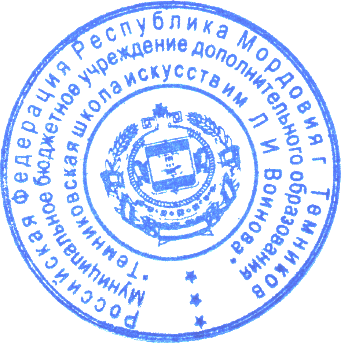   / О.Н. Змерзлая№ 2 от 10 января 2018г.    